Name________________P. ___ Date___________Ch 6 S. 1a Genetics: Structure of DNAgene					A gene is a DNA sequence which gives instructions for cell processes 					and for building cell structures.Deoxyribonucleic		DNA stands for Deoxyribonucleic AcidAcid	Deoxyribose is the type of 	sugar found in DNA, nucleic means that the DNA is found in the nucleus.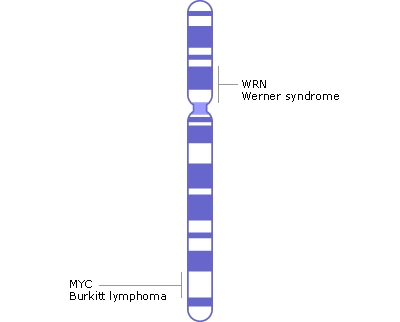 					DNA is found in the nucleus, in a linear shape called a chromosome (DNA + protein)							DRAW A PICTURE of a chromosomenucleotide				DNA is composed of subunits called 	 nucleotides.sugar, phosphate,		Each nucleotide is composed of sugar, phosphate, and nucleotide base.  nucleotide base			DRAW A PICTURE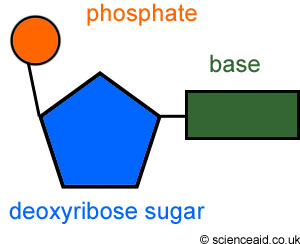 A, T, C,  G Two strands of DNA bond together to form a twisted ladder or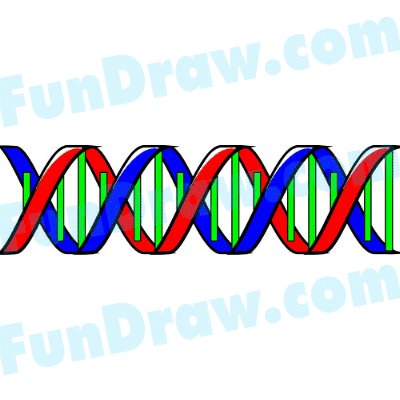 double   helix  a shape that we recognize as DNA.Double helix			On the double     helix or twisted    ladder the rails of the ladder are made from twisted ladder			alternating sugar and phosphate; the rungs of the ladder are made from 					nucleotide base-pairs.A, T, G, C				The nucleotide bases on DNA are adenine (A),  thymine (T), guanine (G), andcytosine (C).base-pairing rules	They always bond according to the  base -  pairing  rules  A-T and G-C.							draw picture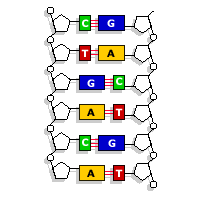 